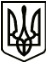 МЕНСЬКА МІСЬКА РАДАРОЗПОРЯДЖЕННЯ 20 вересня 2021 року	м. Мена	№ 327Про створення комісії по інвентаризації водних об’єктів комунальної власностіВраховуючи розпорядження голови Чернігівської обласної державної адміністрації від 29.07.2021 № 806 «Про утворення комісії з інвентаризації земель водного та лісового фондів, водних об’єктів, лісових ресурсів, об’єктів державної та комунальної власності», керуючись пунктом 24 Розділу Х «Перехідні положення» Земельного кодексу України (зі змінами), зобов’язую:Створити комісію по інвентаризації водних об’єктів комунальної власності, у складі:Комісії забезпечити організацію та проведення інвентаризації водних об’єктів комунальної власності. Контроль за виконанням даного розпорядження залишаю за собою.Міський голова 							Геннадій ПРИМАКОВГНИП 
Володимир Івановичзаступник міського голови з питань діяльності виконавчих органів ради, голова комісії;ТЕРЕНТІЄВ
Павло Олександровичначальник відділу земельних відносин, агропромислового комплексу та екології Менської міської ради, заступник голови комісії;МОРОЗ
Тетяна Олексіївнаголовний спеціаліст відділу відділу земельних відносин, агропромислового комплексу та екології Менської міської ради, секретар комісії; КРАВЦОВ
Валерій Михайловичначальник відділу відділу житлово-комунального господарства, енергоефективності та комунального майна Менської міської ради Менської міської ради, член комісії;МАРЦЕВА
Тетяна Іванівназаступник начальника юридичного відділу Менської міської ради, член комісії;БЛОХИНА
Марина Олександрівнапровідний інженер-гідротехнік Сосницької експлуатаційної дільниці Деснянського басейнового управління водних ресурсів, член комісії (за згодою).